Supplemental Table 1. The Society of Thoracic Surgeons STS Adult Cardiac Surgery Database Adult Cardiac Anesthesiology Section Participant GroupsAbbreviations: ACSD, Adult Cardiac Surgery Database; STS, Society of Thoracic Surgeons.Supplemental Table 2. MIPS Measures Relevant to Cardiothoracic Surgery and Anesthesia*The above quality measures MIPS #426 and MIPS #427 are no longer required for reporting via MIPS.The table describes all measures and indicators required for reporting by CMS via MIPS. Each measure or indicator is identified as per MIPS codification (and NQF whenever applicable), their full name and a detailed description are also provided.Abbreviations: CMS, Centers for Medicare and Medicaid Services; ID, identification, MIPS, Merit-Based Incentive Payment System; NQF, National Quality Forum.Supplemental Table 3. National Quality Forum (NQF) Measures Relevant to Cardiothoracic Surgery and AnesthesiaThe table outlines all measures endorsed by NQF. Each measure is identified as per NQF codification and its full name is also provided.Abbreviations: ID, identification, MIPS, Merit-Based Incentive Payment System; NQF, National Quality ForumSupplemental Table 4. Anesthesia Quality Institute (AQI)/NACOR/QCDR Measures Relevant to Cardiothoracic Anesthesiology*The quality measures AQI #41 (CABG-Stroke) and AQI #42 (CABG-Postoperative Renal Failure) have been recently rejected by CMS due to “high performance rate and lack of variability for improvement”. Therefore, they have been removed AQI NACOR registry for reporting”.The table describes all measures required by AQI via reporting to NACOR/QCDR. Each measure or indicator is identified as per AQI codification (and NQF whenever applicable), their full name and a detailed description are also provided.Abbreviations: AQI, Anesthesia Quality Institute; MIPS, Merit-Based Incentive Payment System; CMS, Centers for Medicare and Medicaid Services ID, identification, NACOR, National Anesthesia Clinical Outcomes Registry; NQF, National Quality Forum; QCDR, Qualified Clinical Data Registry.Supplemental Table 5.  STS National Database Adult Cardiac Surgery and Anesthesia Quality and Outcome IndicatorsThe table provides a comprehensive description of all topics included in the Adult Cardiac Surgery and Anesthesia sections of the STS National Database collection form that are of relevance to professional practice of both, cardiothoracic surgery and anesthesia. Each topic has all specific variable fields identified by their full and short names, and the sequence number assigned by STS.Abbreviations: AQI, Anesthesia Quality Institute; CPB, cardiopulmonary bypass; CRNA, certified registered nurse anesthetist; ICU, intensive care unit; MIPS, Merit-Based Incentive Payment System; PACU, post-anesthesia care unit; STS, Society of Thoracic Surgeons.Supplemental Table 6. Blood conservation strategies, source of core temperature measurement, and frequency of anesthetic medication useSupplemental Table 7. Incidence of postoperative delirium, and observed-to-expected ratios of postoperative complications stratified by type of surgical interventions reported between 2015-2018Abbreviations: ACSD, Adult Cardiac Surgery Database; AVR, aortic valve replacement; CABG, coronary artery bypass grafting surgery; MVR, mitral valve replacement; MV, mitral valve; STS, Society of Thoracic Surgeons.The results presented were based on the analyses of data collected by centers participating in the Surgery and Anesthesia sections of the STS ACSDSTS Adult Cardiac Surgery Database Anesthesia Section Participant GroupsSTS Adult Cardiac Surgery Database Anesthesia Section Participant GroupsSTS Adult Cardiac Surgery Database Anesthesia Section Participant GroupsSTS Adult Cardiac Surgery Database Anesthesia Section Participant GroupsSTS Adult Cardiac Surgery Database Anesthesia Section Participant GroupsParticipant Hospital NameParticipant Anesthesiology GroupCityStateCountryAdventHealth CelebrationU.S. Anesthesia PartnersCelebration FloridaUSAAdventHealth OrlandoU.S. Anesthesia PartnersOrlandoFloridaUSAAdventist Health CastleAdventist Health Castle Perioperative ServicesKailuaHawaiiUSAAscension Providence HospitalNorthland Anesthesia AssociatesSouthlandMichiganUSABaptist Medical Center JacksonvilleU.S. Anesthesia Partners Jacksonville FloridaUSABaton Rouge General Medical CenterParish Anesthesia of Baton Rouge Baton RougeLousianaUSABaylor St. Lukes Medical CenterBaylor College of Medicine Department of AnesthesiologyHouston TexasUSABethesda Hospital, Inc.Seven Hills Anesthesia, LLC CincinnatiOhioUSABorgess Medical CenterKalamazoo Anesthesiology, PCKalamazoo TownshipMichiganUSABristol Regional Medical CenterBristol Anesthesia ServicesBristolVirginiaUSABryan Medical CenterAssociated Anesthesiologists, PCLincolnNebraskaUSACHI Health Creighton University Medical Center – Bergan MercyAlegent Creighton ClinicOmahaNebraskaUSACHI Health Good SamaritanMid Plains Anesthesia & Critical Care GroupKearneyNebraskaUSACHI Health Nebraska HeartThe Physician NetworkLincolnNebraskaUSACHI MemorialAmerican Anesthesiology AssociatesChattanoogaTennesseeUSACHI Saint Vincent Infirmary Medical CenterSouthern Regional Anesthesiology ConsultantsLittle RockArkansasUSACHI St Alexius HealthAnesthesiology CHI St. Alexius Health Bismarck Medical CenterBismarckNorth DakotaUSACHI St. Vincent Hospital Hot SpringsSouthern Regional Anesthesiology Consultants PLLCHot SpringsArkansasUSAChristus Highland Medical CenterChristus Highland Medical Center Department of AnesthesiologyShreveportLousianaUSADoctors Hospital of LaredoAnesthesiaCareLaredoTexasUSADuke University Medical Center / Duke HealthDuke Health Division of Adult Cardiothoracic Anesthesiology and Critical Care MedicineDurhamNorth CarolinaUSAEssentia Health - St. Mary's Medical CenterThe Duluth Clinic, LTD. Anesthesia SectionDuluthMinnesotaUSAFlorida Hospital TampaEnvision Physician Services TampaFloridaUSAGarfield Medical CenterMonterey Park Hospital AnesthesiologyMonterey ParkCaliforniaUSAGeisinger Medical CenterGeisinger Medical Center Department of AnesthesiologyDanvillePennsylvaniaUSAGrady Memorial HospitalEmory Department of AnesthesiologyAtlanta GeorgiaUSAHarris Health Ben Taub HospitalBaylor College of Medicine Department of AnesthesiologyHouston TexasUSAHarrison Medical CenterHarrison Health PartnersBremertonWashingtonUSAHartford HospitalIntegrated Anesthesia Associates, LLCHartford ConnecticutUSAHCA Houston Healthcare North CypressU.S. Anesthesia PartnersCypressTexasUSAHealthPark Medical CenterU.S. Anesthesia PartnersFt. Meyers FloridaUSAJupiter Medical Center, Inc.Envision Physician Services JupiterFloridaUSAKaiser Foundation Hospital - Santa ClaraKaiser Foundation Hospital Department of Anesthesiology Santa ClaraCaliforniaUSAMaine Medical CenterSpectrum Medical Group Cardiac AnesthesiaPortlandMaineUSAMedical University of South CarolinaMedical University of South Carolina Division of Cardiothoracic AnesthesiologyCharlestonSouth CarolinaUSAMemorial Health System of East Texas - LufkinHB Anesthesiology Group P.A. Lufkin TexasUSAMercy General HospitalMercy General Hospital Division of Cardiovascular AnesthesiologySacramentoCaliforniaUSAMercy Medical Center - Des MoinesMedical Center Anesthesiologists, P.C.Des MoinesIowaUSAMontefiore Medical CenterMontefiore Medical Center Department of AnesthesiologyBronxNew YorkUSAMunroe Regional Medical CenterCardiovascular Anesthesia AssociatesOcalaFloridaUSANorth Shore University HospitalNorth American Partners in AnesthesiaManhassetNew YorkUSANorthern Light Eastern Maine Medical CenterNorthern Light AnesthesiologyBangorMaineUSANorthridge Hospital Medical CenterStephen Farnum, MD., INC.Los AngelesCaliforniaUSAPenrose HospitalAnesthesia Associates Colorado SpringsColoradoUSAPorter Adventist HospitalU.S. Anesthesia Partners DenverColoradoUSAPortneuf Medical CenterSEI Anesthesia PocatelloIdahoUSAProvidence HealthCardiovascular Anesthesia, LLCColumbia South CarolinaUSARapid City Regional HospitalRapid City Regional Hospital Department of AnesthesiaRapid CitySouth DakotaUSARonald Reagan University of California - Los Angeles Medical CenterUniversity of California - Los Angeles Department of Cardiac AnesthesiologyLos AngelesCaliforniaUSASaint Joseph HospitalAnesthesia Associates, PSCLexingtonKentuckyUSASpectrum HealthWest Michigan Anesthesia Grand RapidsMichiganUSASpring Valley Hospital Medical CenterU.S. Anesthesia PartnersLas Vegas NevadaUSASt. Anthony HospitalAnesthesia ConsultantsDenverColoradoUSASt. Joseph Medical CenterPacific AnesthesiaTacomaWashingtonUSASt. Luke's The Woodlands HospitalU.S. Anesthesia PartnersThe WoodlandsTexasUSAStanford University Medical Center / Stanford Health CareStanford Health Care Department of AnesthesiologyStanfordCaliforniaUSASUNY Downstate Medical CenterSUNY Downstate Department of AnesthesiologyBrooklynNew YorkUSAThe Nebraska Medical CenterThe Nebraska Medical Center Department Of AnesthesiaOmahaNebraskaUSAThe Queen's Medical CenterThe Queen's Medical Center Department of Anesthesia HonoluluHawaiiUSAThe University of Kansas HospitalThe University of Kansas Department of AnesthesiologyKansas CityKansasUSAToronto General HospitalUniversity of Toronto Department of Anesthesia & Pain Management TorontoOntarioCanadaUniversity of California - Davis Medical CenterUniversity of California - Davis Medical Center Cardiovascular and Thoracic AnesthesiaSacramentoCaliforniaUSAUniversity of Colorado HealthUniversity of Colorado Department of AnesthesiologyDenverColoradoUSAUniversity of Mississippi Medical CenterUniversity of Mississippi Division of AnesthesiologyJacksonMississippiUSAUniversity of Rochester Medical CenterUniversity of Rochester Department of AnesthesiologyRochesterNew YorkUSAUniversity of Washington MedicineUniversity of Washington Division of Cardiothoracic AnesthesiaSeattle WashingtonUSAWellstar Kennestone HospitalGeorgia Anesthesiologists, PCMarietta GeorgiaUSAWest Penn HospitalAnesthesia Associates of West Penn HospitalPittsburghPennsylvaniaUSAWilliam P. Clements Jr. University HospitalDepartment of Anesthesiology and Pain Management Dallas TexasUSAYuma Regional Medical CenterArizona Consultants-AnesthesiologyYumaArizonaUSAMIPS Measures Relevant to Cardiothoracic Surgery and AnesthesiaMIPS Measures Relevant to Cardiothoracic Surgery and AnesthesiaMIPS Measures Relevant to Cardiothoracic Surgery and AnesthesiaMeasure IDMeasure TitleMeasure DescriptionMIPS #044 (NQF #236) Coronary Artery Bypass Graft (CABG): Preoperative Beta-Blocker in Patients with Isolated CABG Surgery: Percentage of isolated Coronary Artery Bypass Graft (CABG) surgeries for patients aged 18 years and older who received a beta-blocker within 24 hours prior to surgical incision.MIPS #076 (NQF #2726) Prevention of Central Venous Catheter (CVC) - Related Bloodstream Infections:  Percentage of patients, regardless of age, who undergo central venous catheter (CVC) insertion for whom CVC was inserted with all elements of maximal sterile barrier technique, hand hygiene, skin preparation and, if ultrasound is used, sterile ultrasound techniques followedMIPS #131: Pain Assessment and Follow Up:  Percentage of visits for patients aged 18 years and older with documentation of a pain assessment using a standardized tool(s) on each visit AND documentation of a follow-up plan when pain is present.MIPS #164 (NQF #129) Coronary Artery Bypass Graft (CABG) - Prolonged Intubation:  Percentage of patients aged 18 years and older undergoing isolated CABG surgery who require postoperative intubation > 24 hours.MIPS #166 (NQF #131) Coronary Artery Bypass Graft (CABG) - Stroke:  Percentage of patients aged 18 years and older undergoing isolated CABG surgery who have a postoperative stroke (i.e., any confirmed neurological deficit of abrupt onset caused by a disturbance in blood supply to the brain) that did not resolve within 24 hours.MIPS # 167 (NQF #114) Coronary Artery Bypass Graft (CABG) - Postoperative Renal Failure:  Percentage of patients aged 18 years and older undergoing isolated CABG surgery (without pre-existing renal failure) who develop postoperative renal failure or require dialysis.MIPS #424 (NQF #2681) Perioperative Temperature Management:  Percentage of patients, regardless of age, who undergo surgical or therapeutic procedures under general or neuraxial anesthesia of 60 minutes duration or longer for whom at least one body temperature greater than or equal to 35.5 degrees Celsius (or 95.9 degrees Fahrenheit) was achieved within the 30 minutes immediately before or the 15 minutes immediately after anesthesia end time.MIPS #445 (NQF #119) Risk-Adjusted Operative Mortality for Coronary Artery Bypass Graft (CABG): Percent of patients aged 18 years and older undergoing isolated CABG who die, including both all deaths occurring during the hospitalization in which the CABG was performed, even if after 30 days, and those deaths occurring after discharge from the hospital, but within 30 days of the procedure.MIPS #426* Post-Anesthetic Transfer of Care Measure: Procedure Room to PACU: Percentage of patients, regardless of age, who are under the care of an anesthesia practitioner and are admitted to a PACU or other non-ICU location in which a post-anesthetic formal transfer of care protocol or checklist which includes the key transfer of care elements is utilized.MIPS #427* Post-Anesthetic Transfer of Care Measure: Procedure Room to ICU:Percentage of patients, regardless of age, who undergo a procedure under anesthesia and are admitted to an Intensive Care Unit (ICU) directly from the anesthetizing location, who have a documented use of a checklist or protocol for the transfer of care from the responsible anesthesia practitioner to the responsible ICU team or team member. National Quality Forum (NQF) Measures Relevant to Cardiothoracic Surgery and AnesthesiaNational Quality Forum (NQF) Measures Relevant to Cardiothoracic Surgery and AnesthesiaMeasure IDMeasure TitleNQF #236 (MIPS #044)Coronary Artery Bypass Graft (CABG) - Preoperative Beta-Blocker in Patients with Isolated CABG Surgery.NQF #2726 (MIPS #076) Prevention of Central Venous Catheter (CVC) - Related Bloodstream Infections. NQF #119 (MIPS #445)Risk-Adjusted Operative Mortality for Coronary Artery Bypass Graft (CABG).NQF #129 (MIPS #164) Risk-Adjusted Postoperative Prolonged Intubation (ventilation).NQF #114 (MIPS #167)Risk-Adjusted Postoperative Renal Failure.  NQF #2681 (MIPS #424) Perioperative Temperature Management.NQF #300 Cardiac Surgery Patients with Controlled Postoperative Blood Glucose:  NQF #300 Cardiac surgery patients with controlled postoperative blood glucose (less than or equal to 180 mg/dL) in the timeframe of 18 to 24 hours after Anesthesia End Time.  Anesthesia Quality Institute (AQI)/NACOR/QCDR Measures Relevant to Cardiothoracic Anesthesiology Anesthesia Quality Institute (AQI)/NACOR/QCDR Measures Relevant to Cardiothoracic Anesthesiology Anesthesia Quality Institute (AQI)/NACOR/QCDR Measures Relevant to Cardiothoracic Anesthesiology Measure IDMeasure TitleMeasure DescriptionAQI #18Coronary Artery Bypass Graft: Prolonged Intubation –Inverse MeasurePercentage of patients aged 18 years and older undergoing isolated CABG surgery who require postoperative intubation> 24 hoursAQI #34Perioperative Cardiac ArrestPercentage of patients, regardless of age, who undergo a surgical, therapeutic or diagnostic procedure under anesthesia and who experience a cardiac arrest under the care of a qualified anesthesia provider prior to anesthesia end time.AQI #35Perioperative Mortality RatePercentage of patients, regardless of age, who undergo a surgical, therapeutic or diagnostic procedure under anesthesia and who experience mortality under the care of an anesthesia provider prior to anesthesia end time.AQI #41 (NQF #131)*Coronary Artery Bypass Graft – Stroke. AQI #42 (NQF #114)*Coronary Artery Bypass Graft - Postoperative Renal Failure.AQI #44 (NQF #236)Coronary Artery Bypass Graft: Preoperative Beta-Blocker in Patients with Isolated CABG Surgery.AQI #49Adherence to Blood Conservation Guidelines for Cardiac Operations using Cardiopulmonary BypassPercentage of patients aged 18 years and older, who undergo a cardiac operation using cardiopulmonary bypass for whom selected blood conservation strategies were used. This measure has four components  used to calculate a combined score, those include: 1) Use of lysine analogues; 2) Use of mini-circuits or Retrograde Autologous Priming (RAP) or Ultrafiltration; 3) Use of red cell salvage using centrifugation; and 4) Use of a transfusion algorithm supplemented with point-of-care testing.AQI #52Treatment of Hyperglycemia with InsulinPercentage of patients, aged 18 years and older, who undergo elective inpatient surgery and who have a blood glucose level of > 200 mg/dL and who receive insulin prior to anesthesia end time.AQI #65Avoidance of Cerebral Hyperthermia for Procedures Involving Cardiopulmonary Bypass: Percentage Percentage of patients, aged 18 years and older, undergoing a procedure using cardiopulmonary bypass who did not have a documented intraoperative pulmonary artery, oropharyngeal, or nasopharyngeal temperature ≥37.0 degrees Celsius during the period of cardiopulmonary bypass.AQI #76 (NQF #2726)Prevention of Central Venous Catheter - Related Bloodstream Infections.AQI #424 (NQF #2681)Perioperative Temperature Management.STS National Database Adult Cardiac Surgery and Anesthesia Quality and Outcome Indicators STS National Database Adult Cardiac Surgery and Anesthesia Quality and Outcome Indicators Anesthesia Care Team Model: Anesthesia Care Team Model: Type of Anesthesiology Team Model  - AnesCareTeamMod (#7320)       Anesthesiologist working alone       Attending Anesthesiologist teaching/medically directing fellow       Attending Anesthesiologist teaching/medically directing house staff       Attending Anesthesiologist medically directing CRNA (1:4 ratio or less)       Attending Anesthesiologist medically directing CRNA (1:5 ratio or greater)       Surgeon medically directing CRNA       CRNA practicing independentlyPerioperative Beta-Blockers:Perioperative Beta-Blockers:1MedBeta (#1030) - Beta Blockers Within 24 Hours (patient received beta blockers within 24 hours preceding surgery, or if beta blocker was contraindicated)2MedBetaTher (#1035) - Beta Blocker Therapy For More Than 2 Weeks Prior To Surgery (patient received beta blocker therapy for at least 2 weeks prior to surgery).Blood Conservation Strategies: Blood Conservation Strategies: Equivalent to AQI #49 (Adherence to Blood Conservation Guidelines for Cardiac Operations using CPB) Equivalent to AQI #49 (Adherence to Blood Conservation Guidelines for Cardiac Operations using CPB) 1Use of Lysine Analogues1Intraop Antifibrinolytic Medications - Epsilon Amino-Caproic Acid - IMedEACA#2550 1Intraop Antifibrinolytic Medications - Tranexamic Acid-IMedTran #25552Use of Mini-circuit or Retrograde Autologous Priming (RAP) or Ultrafiltration2Circuit priming volume can be calculated by using: 2       Total Crystalloid Administered by Perfusion Team: TotCrystPerf (#7585)2       Synthetic Colloid Administered by Perfusion Team: TotColloidPerf (#7590) 2       Albumin volume Administered by Perfusion Team: TotAlbumPerf (#7595) 2Retrograde Autologous Priming of CPB Circuit - RetrAutolPrim (#7580)2Hemofiltration Volume Removed by Perfusion Team - HemofilPerf (#7600)3Use of Red Cell Salvage3Cell Saver Volume - CellSavVol (#7335)4Use of a Transfusion Algorithm Supplemented with Point-of-Care Testing4Algorithm to Guide Transfusion - TransfAlg (#7330)4Viscoelastic Testing Used Intraoperatively - IntraViscoTest (#7360)5Coagulation Management5Heparin Total Dose - TotHep (#7340)5Heparin Management (method used intraoperatively) - HepMgmt (#7345)5Protamine Total Dose - TotProt (#7350)5Antithrombin III Total Dose - AntithromDose (#7351)Pain Management: (included as part of MIPS #131)Pain Management: (included as part of MIPS #131)1Pain Score Baseline - PainScorePre (#7325)2Pain Score on Postoperative Day # 3 - PainScorePOD3 (#7730)3Pain Score at Discharge -  PainScoreDisch (#7735)Anesthetic Agents & Postoperative Delirium:Anesthetic Agents & Postoperative Delirium:1Selection of Inhaled General Anesthetic Agents1       Volatile Agent Used (Y/N) - VolAgentUsed(#7365)1       Isoflurane Used (Y/N) - VolAgentIso(#7366)1       Sevoflurane Used (Y/N) - VolAgentSevo(#7367)1       Desflurane Used (Y/N) - VolAgentDes(#7368)1       Other Agent Used (Y/N) - VolAgentOth(#7369)2Timing of Inhaled Agents2       Volatile Agent Used Pre-CPB (Y/N) - VolAgentTimPre(#7370)2       Volatile Agent Used During-CPB (Y/N) - VolAgentTimDur(#7375)2       Volatile Agent Used Post-CPB (Y/N) - VolAgentTimPost(#7380)2       Volatile Agent Used for Maintenance, if no CPB (Y/N) - VolAgentTimMaint(#7385)3Intra- and Postoperative Choice of Intravenous Sedatives3       Intraoperative Dexmedetomidine Infusion (Y/N) - DexIntra(#7390)3       Intraoperative Propofol Infusion (Y/N) - PropIntra(#7395)3       Intraoperative Midazolam (mg) - MidazIntra(#7400)3       Postoperative Dexmedetomidine (Y/N) - DexPost(#7710)3       Postoperative Propofol (Y/N) - PropPost(#7715)4Postoperative Delirium4       Postoperative Delirium Presence (Y/N) - PostopDel(#7720)Major Adverse Events:  Major Adverse Events:  1Postoperative Stroke CNStrokP (#4810)2Prolonged ventilation – CPVntLng (#4835)3Renal failure – CRenFail (#4870)4Cardiac arrest - COtArrst (#4905)5Intraoperative Cardiac Arrest Related to Anesthesia Care - IntraCardArr (#7641)6Death in the Operating Room - ORDeath (#7645).Temperature Management: Temperature Management: 1Intraoperative Core Temperature Source - CoreTempSrc (#7435) 2Maximum Intraoperative Core Temperature - CoreTempMax (#7440)3Core Temperature Measured upon Entry to PACU / ICU - PostTempMeas (#7650)4Postoperative Core Temperature -  PostCoreTemp (#7655)Reported Frequencies for Blood Conservation Strategies, Temperature Measurement and Anesthetic Medications UseReported Frequencies for Blood Conservation Strategies, Temperature Measurement and Anesthetic Medications UseReported Frequencies for Blood Conservation Strategies, Temperature Measurement and Anesthetic Medications UseReported Frequencies for Blood Conservation Strategies, Temperature Measurement and Anesthetic Medications UseReported Frequencies for Blood Conservation Strategies, Temperature Measurement and Anesthetic Medications UseReported Frequencies for Blood Conservation Strategies, Temperature Measurement and Anesthetic Medications UseBlood Conservation Strategies (see Figure 4)Blood Conservation Strategies (see Figure 4)Blood Conservation Strategies (see Figure 4)Blood Conservation Strategies (see Figure 4)Blood Conservation Strategies (see Figure 4)Blood Conservation Strategies (see Figure 4)Year of SurgeryYear of SurgeryYear of SurgeryYear of SurgeryYear of Surgery2015201620172017201820182018n (%)n (%)n (%)n (%)n (%)n (%)n (%)Heparin management based on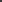 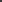 activated clotting time5744 (80.3)9163 (79.9)11395 (78.3)11395 (78.3)14031 (81.0)14031 (81.0)14031 (81.0)heparin concentration1406 (19.7)2223 (19.4)2957 (20.3)2957 (20.3)3163 (18.3)3163 (18.3)3163 (18.3)other method2 (0)81 (0.7)195 (1.3)195 (1.3)118 (0.7)118 (0.7)118 (0.7)Transfusion algorithm usedYes, SCA/STS algorithm used3243 (44)4438 (37.7)5228 (34.1)5228 (34.1)6256 (34.7)6256 (34.7)6256 (34.7)Yes, other algorithm used858 (11.6)807 (6.9)2214 (14.5)2214 (14.5)3245 (18)3245 (18)3245 (18)No algorithm used3275 (44.4)6528 (55.4)7873 (51.4)7873 (51.4)8510 (47.2)8510 (47.2)8510 (47.2)Viscoelastic test usedYes1961 (26.3)2562 (21.5)1756 (22.7)1756 (22.7)3863 (22.5)3863 (22.5)3863 (22.5)No5483 (73.7)9344 (78.5)5989 (77.3)5989 (77.3)13298 (77.5)13298 (77.5)13298 (77.5)Aminocaproic acid useYes219351 (73.2)216553 (71.9)192761 (64.9)192761 (64.9)117712 (40.4)117712 (40.4)117712 (40.4)No80420 (26.8)84469 (28.1)104267 (35.1)104267 (35.1)173310 (59.6)173310 (59.6)173310 (59.6)Tranexamic acid useYes28647 (9.6)32625 (10.9)52901 (17.8)52901 (17.8)117477 (40.4)117477 (40.4)117477 (40.4)No270893 (90.4)267916 (89.1)244087 (82.2)244087 (82.2)173435 (59.6)173435 (59.6)173435 (59.6)Core Intraoperative Temperature Source and Temperature Measured Upon ICU Entry (see Figure 6)Core Intraoperative Temperature Source and Temperature Measured Upon ICU Entry (see Figure 6)Core Intraoperative Temperature Source and Temperature Measured Upon ICU Entry (see Figure 6)Core Intraoperative Temperature Source and Temperature Measured Upon ICU Entry (see Figure 6)Core Intraoperative Temperature Source and Temperature Measured Upon ICU Entry (see Figure 6)Core Intraoperative Temperature Source and Temperature Measured Upon ICU Entry (see Figure 6)Year of SurgeryYear of SurgeryYear of SurgeryYear of SurgeryYear of Surgery201520162017201820182018n (%)n (%)n (%)n (%)n (%)n (%)Core temperature source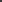 Esophageal182 (2.5)209 (1.8)352 (2.4)675 (3.9)675 (3.9)675 (3.9)Bladder5232 (72)8229 (70.9)8856 (59.5)9639 (56.1)9639 (56.1)9639 (56.1)Nasopharyngeal1328 (18.3)2620 (22.6)4547 (30.5)5559 (32.3)5559 (32.3)5559 (32.3)Pulmonary artery catheter494 (6.8)523 (4.5)1039 (7)1169 (6.8)1169 (6.8)1169 (6.8)Tympanic6 (0.1)6 (0.1)51 (0.3)98 (0.6)98 (0.6)98 (0.6)Rectal22 (0.3)27 (0.2)49 (0.3)51 (0.3)51 (0.3)51 (0.3)Core temperature upon entry to ICU/PACUYes7092 (95.8)11199 (94.5)14909 (92.1)17634 (92.1)17634 (92.1)17634 (92.1)No314 (4.2)652 (5.5)1277 (7.9)1505 (7.9)1505 (7.9)1505 (7.9)Frequency of Anesthetic Medications Use (see Figure 7)Frequency of Anesthetic Medications Use (see Figure 7)Frequency of Anesthetic Medications Use (see Figure 7)Frequency of Anesthetic Medications Use (see Figure 7)Frequency of Anesthetic Medications Use (see Figure 7)Frequency of Anesthetic Medications Use (see Figure 7)Year of SurgeryYear of SurgeryYear of SurgeryYear of SurgeryYear of Surgery201520162017201820182018n (%)n (%)n (%)n (%)n (%)n (%)Intraoperative propofol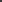 Yes2728 (36.8)4571 (38.5)7935 (49.7)9717 (50.8)9717 (50.8)9717 (50.8)No4679 (63.2)7290 (61.5)8039 (50.3)9410 (49.2)9410 (49.2)9410 (49.2)Intraoperative dexmedetomidineYes827 (11.4)2355 (19.8)4765 (29.8)6304 (33)6304 (33)6304 (33)No6449 (88.6)9512 (80.2)11221 (70.2)12817 (67)12817 (67)12817 (67)Volatile agentYes6109 (91.8)10133 (91.2)8700 (96.1)18458 (96.5)18458 (96.5)18458 (96.5)No547 (8.2)972 (8.8)350 (3.9)674 (3.5)674 (3.5)674 (3.5)Postoperative propofolYes2120 (28.6)4013 (33.8)6590 (40.6)7954 (41.6)7954 (41.6)7954 (41.6)No5294 (71.4)7860 (66.2)9633 (59.4)11145 (58.4)11145 (58.4)11145 (58.4)Postoperative dexmedetomidineYes1510 (20.4)3901 (32.9)6812 (42)8790 (46)8790 (46)8790 (46)No5894 (79.6)7965 (67.1)9408 (58)10306 (54)10306 (54)10306 (54)Postoperative Complications by Type of Surgical interventions for Anesthesia Section STS ACSD ParticipantsPostoperative Complications by Type of Surgical interventions for Anesthesia Section STS ACSD ParticipantsPostoperative Complications by Type of Surgical interventions for Anesthesia Section STS ACSD ParticipantsPostoperative Complications by Type of Surgical interventions for Anesthesia Section STS ACSD ParticipantsPostoperative Complications by Type of Surgical interventions for Anesthesia Section STS ACSD ParticipantsYear of SurgeryYear of SurgeryYear of SurgeryYear of Surgery2015201620172018nnnnIsolated CABG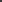 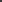 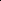 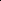 Isolated CABGNo. of Patients3388583681829788Delirium61.0204.0259.0346.0Readmission1523.01276.01911.02188.0Operative Mortality56.0118.0196.0179.0Predicted Op. Mort.69.0122.9156.0178.2Permanent Stroke52.093.0101.0164.0Predicted Perm. Stroke44.275.7107.0126.8Renal Failure (post-Op)50.0124.0165.0212.0Predicted Renal Failure123.9229.9222.8180.1RE-operation (post-Op)70.0140.0191.0249.0Predicted Re-Operation178.3309.4288.4220.1Prolonged Ventilator211.0373.0510.0601.0Predicted Prolonged Ventilation361.1635.3744.1778.3Morbidity & Mortality341.0655.0861.01062.0Predicted M&M516.1908.81090.71153.4Isolated AVRIsolated AVRNo. of Patients827122815681760Delirium22.047.041.057.0Readmission268.0296.0322.0349.0Operative Mortality17.024.030.020.0Predicted Op. Mort.19.628.530.630.8Permanent Stroke18.017.021.019.0Predicted Perm. Stroke11.416.417.618.4Renal Failure (post-Op)14.018.030.022.0Predicted Renal Failure32.645.040.030.4RE-operation (post-Op)26.054.058.057.0Predicted Re-Operation62.392.478.161.3Prolonged Ventilator57.064.088.083.0Predicted Prolonged Ventilation82.6121.8125.2122.6Morbidity & Mortality95.0131.0165.0157.0Predicted M&M134.8198.6201.5192.3Isolated MVRIsolated MVRNo. of Patients265464604859Delirium5.030.029.043.0Readmission84.0127.0171.0226.0Operative Mortality15.014.038.025.0Predicted Op. Mort.10.715.526.239.9Permanent Stroke5.012.018.016.0Predicted Perm. Stroke4.16.310.417.0Renal Failure (post-Op)11.015.028.035.0Predicted Renal Failure14.221.523.434.4RE-operation (post-Op)12.020.034.041.0Predicted Re-Operation24.038.140.948.6Prolonged Ventilator39.067.088.0128.0Predicted Prolonged Ventilation43.864.0103.5155.7Morbidity & Mortality65.092.0127.0172.0Predicted M&M59.890.5135.1199.9CABG+AVRCABG+AVRNo. of Patients4947039001031Delirium17.043.064.075.0Readmission229.0205.0195.0200.0Operative Mortality14.029.036.028.0Predicted Op. Mort.20.529.135.237.2Permanent Stroke12.019.016.023.0Predicted Perm. Stroke11.316.319.921.7Renal Failure (post-Op)14.022.045.034.0Predicted Renal Failure35.353.447.135.1RE-operation (post-Op)20.041.046.027.0Predicted Re-Operation47.767.660.146.2Prolonged Ventilator50.064.0114.0103.0Predicted Prolonged Ventilation80.4114.8131.4131.8Morbidity & Mortality83.0119.0169.0149.0Predicted M&M120.2172.3195.1196.5CABG+MVRCABG+MVRNo. of Patients79130173251Delirium3.010.010.025.0Readmission26.038.047.057.0Operative Mortality5.88.212.324.3Predicted Op. Mort.5.88.212.324.3Permanent Stroke5.07.04.010.0Predicted Perm. Stroke2.13.14.87.3Renal Failure (post-Op)1.012.011.018.0Predicted Renal Failure7.512.714.720.6RE-operation (post-Op)4.07.018.016.0Predicted Re-Operation10.114.814.115.8Prolonged Ventilator20.027.044.068.0Predicted Prolonged Ventilation21.030.244.881.7Morbidity & Mortality23.044.063.081.0Predicted M&M27.039.556.896.7AVR + MVRAVR + MVRNo. of Patients71104127192Delirium1.010.013.013.0Readmission15.027.033.059.0Operative Mortality8.010.010.019.0Predicted Op. Mort.Permanent Stroke6.03.02.08.0Predicted Perm. StrokeRenal Failure (post-Op)6.011.07.017.0Predicted Renal FailureRE-operation (post-Op)7.014.09.018.0Predicted Re-OperationProlonged Ventilator21.024.035.045.0Predicted Prolonged VentilationMorbidity & Mortality28.035.045.063.0Predicted M&MIsolated MV repairIsolated MV repairNo. of Patients4565797821112Delirium8.015.018.031.0Readmission106.0119.0169.0288.0Operative Mortality3.010.013.07.0Predicted Op. Mort.4.14.47.711.9Permanent Stroke5.09.014.09.0Predicted Perm. Stroke3.94.68.211.8Renal Failure (post-Op)4.04.012.07.0Predicted Renal Failure7.79.011.412.7RE-operation (post-Op)5.014.019.022.0Predicted Re-Operation21.624.428.033.7Prolonged Ventilator21.028.029.043.0Predicted Prolonged Ventilation24.225.241.163.9Morbidity & Mortality31.050.057.064.0Predicted M&M42.146.869.6100.7CABG + MV repairCABG + MV repairNo. of Patients107206250284Delirium2.011.017.015.0Readmission88.074.070.081.0Operative Mortality5.011.016.015.0Predicted Op. Mort.4.910.111.813.2Permanent Stroke7.08.09.05.0Predicted Perm. Stroke2.54.75.86.8Renal Failure (post-Op)3.09.014.011.0Predicted Renal Failure9.114.717.213.4RE-operation (post-Op)3.09.08.015.0Predicted Re-Operation10.619.017.513.6Prolonged Ventilator15.031.044.038.0Predicted Prolonged Ventilation20.939.949.352.6Morbidity & Mortality19.046.062.054.0Predicted M&M28.152.165.469.5